Załącznik nr 1b do ogłoszenia ............................................................................................ 		                                        ..............................................................pieczęć wykonawcy lub wykonawców				                                                     (miejscowość, data)ubiegających się wspólnie o udzielenie zamówienia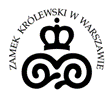 Formularz ofertowyW przetargu otwartym na dostawęśrodków czystości i artykułów higienicznychCzęść II –dostawa środków czystości (sygnatura sprawy: ZN.26.3.1.2022)DANE WYKONAWCY:Wykonawca/Wykonawcy:……………..……………..………………………………………….……Adres:…………………………………………………………………………………………………….NIP: ……………………………………….REGON:…………………………………..
KRS: ………………………………………adres do korespondencji (jeżeli inny niż adres siedziby): ……………………………………………………….…………………………………………………...Osoba upoważniona do reprezentacji Wykonawcy/ów i podpisująca ofertę: …..………………………………………………………………………………………………………..Osoba odpowiedzialna za kontakty z Zamawiającym:.………………………………....................Dane teleadresowe na które należy przekazywać korespondencję związaną z niniejszym postępowaniem: e-mail ………………………………………..… ………………………………………………telefon:………………………………………………CENA OFERTOWA:Oferujemy wykonanie przedmiotu zamówienia za kwotę:OŚWIADCZENIA:Zamówienie zostanie zrealizowane w terminach określonych w ogłoszeniu 
o zamówieniu W cenie naszej oferty zostały uwzględnione wszystkie koszty wykonania zamówienia.Zapoznaliśmy się z treścią ogłoszenia i nie wnosimy do niego zastrzeżeń oraz przyjmujemy warunki w nich zawarte.Uważamy się za związanych niniejszą ofertą na okres 30 dni licząc od dnia, w którym upłynął termin składania ofert.Oświadczam, że wypełniłem obowiązki informacyjne przewidziane w art. 13 lub art. 14 RODO [rozporządzenie Parlamentu Europejskiego i Rady (UE) 2016/679 z dnia 27 kwietnia 2016 r. w sprawie ochrony osób fizycznych w związku z przetwarzaniem danych osobowych i w sprawie swobodnego przepływu takich danych oraz uchylenia dyrektywy 95/46/WE (ogólne rozporządzenie o ochronie danych) (Dz. Urz. UE L 119 z 04.05.2016, str. 1)] wobec osób fizycznych, od których dane osobowe bezpośrednio lub pośrednio pozyskałem w celu ubiegania się o udzielenie zamówienia w niniejszym postępowaniu...........................................................................podpisy osób wskazanych w dokumencie uprawniającym do występowania w obrocie prawnym lub posiadających pełnomocnictwo L.p.Nazwa materiałuOpis materiału (wymagania minimalne, jakie musi spełniać dany produkt lub równoważny)Jedn. miaryPrognoza rocznaCena jedn.
nettoVAT (%)Cena jedn.
bruttoWartość
brutto1234567891.Proszek do prania VIZIRkolor  ( op./2,625kg)op               15    2.Proszek do prania VIZIRdo białego ( op./2,625kg)op               15    3.Mydło w płynie ATTISbiałe  creamy ( op./5ltr )Op.             370    4.Mydło w płynie TORKdo ciała i włosów  ( op./1ltr )Op.               50    5.Płyn do mycia naczyń o zapachu pomarańczowy lub grejpfrutowy, LUDWIK (op./900ml)op             240    6.Wosk pszczeli w taflach ( kg )Kg.               20    7.Kostka WC DOMESTOSz zawieszką 3 w1 ( op./40g ) Op.             600    8.Mleczko do czyszczenia CIFbiałe  ( op./700ml )Op.             120    9.Płyn TYTANpłyn do mycia WC zielony ( op./1200ml)Op.             740    10.Uniwersalny proszek IZO(op./500g)Op.               36    11.Preparat PRONTO CLASICprzeciw kurzowi (op./250ml)Op.             180    12.Mleczko PRONTO do drewna z woskiem pszczelim (op./250ml)Op.             100    13.Płyn  PRONTO 5 w 1do mycia powierzchni drewnianych (op./750ml)Op.               72    14.Odplamiacz  VANISH.do białych tkanin (szt./1ltr) Szt.               10    15.Płyn  DOMESTOSczyszcząco - dezynfekujący do toalet (szt./1250ml)Szt.             100    16.TASKI JONTEK 300preparat szybko i skutecznie usuwający zanieczyszczenia z mytych powierzchni, neutralizujący nieprzyjemne zapachy ( op./5 ltr.)Op.             180    17.Odświeżacz powietrza BRISEw aerozolu o przedłużonym działaniu BRISE; zapach owocowy ( op./300ml )Op.             800    18.Krem do rąk intensywnie nawilżający - KOZIE MLEKO Ziaja ( op./80ml )Op.             260    19.Płyn wybielający BIELINKA.op./1ltrOp.               60    20.Płyn czyszczący AJAX BAKING SODAdo łazienek, kuchni nadający połysk; usuwający brud, kurz, tłuszcz;  o zapachu pomarańczy i cytryny ( op./1ltr )Op.             480    21.Płyn do płukania LENORdo zmiękczania tkanin białych i kolorowych ( op./1ltr )Op.               40    22.Pasta luksusowa MIODOWA do pielęgnacji powierzchni drewnianych, PCV i kamiennych - Ara (szklane opakowanie) ( szt./440ml )Szt.             150    23.Płyn do mycia MR MUSCLEokien, luster i gładkich powierzchni ( szt./500ml )Szt.               60    24.Płyn do mycia szyb CLIN ATYPARAzapobiegający zaparowaniu i powstawaniu smug  ( op./500ml )Op.               72    25.Preparat w sprayu RAIDdo zwalczania owadów biegających ( szt./400ml )Szt.                 6    26.Preparat w sprayu RAIDdo zwalczania owadów latających ( szt./400ml )Szt.                 6    27.Środek do mycia SIDOLUX do pielęgnacji parkietów oraz innych powierzchni drewnianych ( szt./750ml )Szt.               50    28.Środek do ochrony SIDOLUXdo nabłyszczania parkietów nadający wysoki połysk bez konieczności polerowania ( szt./750ml )Szt.               50    29.Odświeżacz BRISE Mini Sprayurządzenie + wkład ( szt./10ml )Szt.               36    30.Wkład Mini Spray BRISEszt./10mlSzt.             120    31.Pasta  BHPdetergentowo – mydlana do mycia rąk (szt./500g)Szt.             200    32.Płyn CILLIT BANG    kamień i rdza ( szt./750ml )Szt.               36    RAZEM CENA BRUTTORAZEM CENA BRUTTORAZEM CENA BRUTTORAZEM CENA BRUTTORAZEM CENA BRUTTORAZEM CENA BRUTTORAZEM CENA BRUTTORAZEM CENA BRUTTO